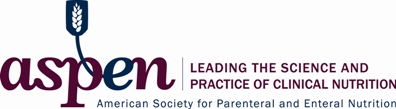 CHECKLISTS FOR JOINT PROVIDERSHIP of EDUCATION ACTIVITYThe following checklists and forms are your guides to accreditation compliance for education activities that are jointly provided by  A.S.P.E.N.   Primary checklist may reference second-level checklist or specific forms for specific tasks such as syllabus production.  PLEASE help us keep our accreditation status by fulfilling your contractual obligations.   The Chapter CE Handbook has a wealth of information for you to ensure compliance.  I.  Development PhaseII. Implementation Phase: on site management II.  Post Program RequirementsProgram Materials Checklist of Required Items√TASKForm an interdisciplinary planning committee including at least one dietitian, nurse, pharmacist and physicianCollect contact information, disclosures and CVsSave all planning committee meeting minutesSubmit a letter of intent to apply for joint providership.  Minimum requirementsName and mission of requesting organizationDescription of the program including anticipated date, time and location of the eventNames and contact information for planning committee membersConflict of interest disclosure statements for each planning committee memberPreliminary program budget including projected revenue and expensesSubmit by predetermined deadline based on timing of the eventThere should be no discussions with industry about the event and planned content Continue event planningInclude A.S.P.E.N. liaison on the event planning communications – this is a member of the A.S.P.E.N. Education and Professional Development (EPD) CommitteeAs a committee, conduct the  needs assessment and complete a practice gap analysis.  Document all.Develop event goals and objectivesPlan the eventSelect and invite facultyAll planning work should be documented (including minutes) and maintained in files for later submission to A.S.P.E.N. Submit your proposed program to A.S.P.E.N. for review by the Education & Professional Development (EPD) Committee according to appropriate deadlineComplete the Chapter Proposal for Education Activity Form in its entiretyInclude CVs for speakers and planning committee members. Ensure proper speaker selection practices were adhered to – refer to handbookInclude conflict of interest disclosure statements for all speakers and planning committee members (if changes based on what was submitted in letter of intent)Upon agreement by the committee to jointly sponsor the proposed educational activity, Sign your contract with A.S.P.E.N. and return it to the national office. Submit deposit of $250 with the signed LOAEvent LogisticsCreate a pricing structure for the event – include member and nonmember fee structure.  Submit to A.S.P.E.N. with detailed event description for creation of the event to accept registrationCreate a refund policy to be adhered to by chapter leaders and A.S.P.E.N. staffDevelop marketing materials (brochures, flyers, emails, websites, etc.) while adhering to the accreditation standards described in the handbook.  (See additional program materials check list)Submit all marketing materials to A.S.P.E.N. staff for review before sending out or publishingAs desired, work with industry partners to obtain support for the program. A.S.P.E.N. does not secure industry support for chapter eventsObtain LOA from all industry partners and submit to A.S.P.E.N. for CEO or COO signature once signed by chapter president and industry partnerSpeaker ManagementObtain speaker release  Obtain speaker disclosure information (if changes to what was submitted with proposal)Obtain speaker CV (if changes to what was submitted with proposal)Obtain signed speaker contract Provide speaker contract that specifies reimbursement policy, honorarium (if used).  Provide instructions that define desired teaching methods such as active participation in the learning – presentation level & target audience – topic and time restrictions - requirements/deadlines for submission of syllabus and presentation materials (including presentation objectives, outline or summary, reference list, self-assessment questions/answers or case study, PowerPoint slides)Collect slides from speakers review for formatting and inclusion of commercial bias (planning committee members and staff to review.  A.S.P.E.N. will need a final copy of the presentations whether or not they are provided to attendees)Facilitate presentation slide edits with speakersDevelop Event Materials – minimum is a conference programRefer to syllabus check list for detailsProvision of copies of slides to attendees is not requiredSubmit syllabus to A.S.P.E.N. 30 days prior to the event for reviewSubmit edits to event evaluation to A.S.P.E.N. 60 days prior to eventSubmit post test questions, if desiredPay balance of joint providership fee to A.S.P.E.N. 6 months prior to the eventKeep minutes of planning committee meetings, emails, and other documentation of the planning process and submit to A.S.P.E.N.Finalize time schedule – submit to A.S.P.E.N.Estimate audience size, insure facilities will accommodate attendeesDesign Audio/Video set up √TASKEnsure comfortable learning environment for attendees.Ensure that NO promotional activity occurs in the same room as the educational activity. If a commercial product must be used in a presentation (as for an equipment demonstration), place a sign near the equipment that says “ Presence of this (PRODUCT) does not imply endorsement by any accrediting organization”.  Document this sign.Provide sign in sheets or check off pre-registration list INCLUDING discipline of each attendee (REQUIRED!).   Account for on-site registrations as well. Distribute Course Syllabi√TASKSubmit to A.S.P.E.N. the registration forms and payment for onsite registrations.  Should be done immediately after the event.  Submit the following to A.S.P.E.N. 30-45 days post eventIncome and expense statement (budget vs. actual)Attendance roster per discipline as compared to registration numbersCopies of all files pertaining to program development, marketing, execution and follow up. If not previously submitted: Faculty disclosure forms, contracts, release (if applicable), CVs. Committee minutes Final Syllabus with program outlineFinal presentation slides from speakersCommercial support contracts – signed.Resolution of any conflict of interest for speakers and planning committee members√OKSYLLABUS√OKPROMOMOTIONALMATERIALITEMYesYesEducation purpose, goals and learning objectives for the eventYesYes Target Audience Details belowYes Faculty members, credentials/degreesYes Optional expansion of faculty infoFaculty members, credentials/degrees, title/position, institution and stateYes Note Faculty and planning committee member Disclosure Information (for Promomotional materials, you may state how audience will receive disclosure & what info.) Disclosure information should be at the front of the syallbus.  NoYesFees and a clear statement of items that are or are not covered by those fees, as well as deadlines and cancellation policy.NoYesRefund information (including no refund if applicable)YesYesSchedule of educational activities (begin & end times) YesYesThe amount of continuing education credit, specified in CME, contact hours, CEUs, and CPEUs that can be earned through participation and successful completion of the program.YesYesThe official logo of each accrediting organization is used as appropriate in conjunction with the official statement identifying the approved provider(s) sponsoring or co-sponsoring the program.   (A.S.P.E.N. will provide )ACPE (logo and UAN numbers and activity type) ANCC COA (logo) and statement “Attendance at this activity does not qualify nurses to alter their scope of practice”, statement that product endorsement on behalf of A.S.P.E.N. does not existACCME joint-sponsor statement and PRA notice.CDR logo & difficulty level 1, 2 or 3. Yes YesAmericans with Disabilities Act statement YesNoPolicy on grievances YesYesDefine successful completion  (Requirements to receive credit) i.e. attend in full, complete evaluation, take test…YesYes if knownAcknowledgement of outside organization(s) providing financial support will be included, but will not be product specific. MUST BE AT THE BEGINNING OF THE SYLLABUS YesYesEducational activities distinguished from non-educational YesYesRelease (Presentation) date and schedule. Expiration date if applicableYesNoObjectives for each presentation.  Ideal to haveNoSelf-Assessment exercises for each presentation i.e. solve case study, answer minimum of 3 questions. Yes YesComputer requirements – hardware and software- when applicable YesYesMechanism to reach the provider/provider contact information 